Meredith Richard                 AEA   Housing: DC,NYC, ATL,  Detroit             Meredith Richard                 AEA   Housing: DC,NYC, ATL,  Detroit             Meredith Richard                 AEA   Housing: DC,NYC, ATL,  Detroit             Meredith Richard                 AEA   Housing: DC,NYC, ATL,  Detroit             Meredith Richard                 AEA   Housing: DC,NYC, ATL,  Detroit             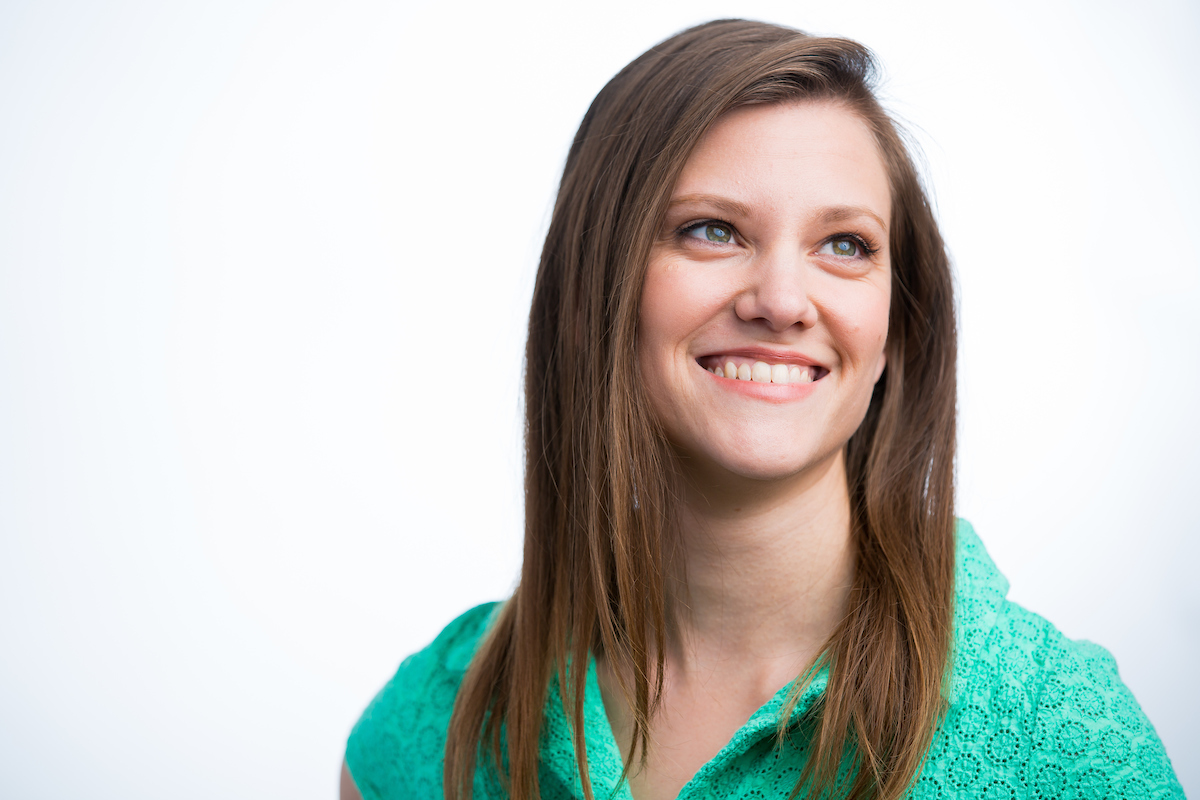 E-mail: meredithrichard1@hotmail.comE-mail: meredithrichard1@hotmail.comE-mail: meredithrichard1@hotmail.comE-mail: meredithrichard1@hotmail.comE-mail: meredithrichard1@hotmail.comE-mail: meredithrichard1@hotmail.comE-mail: meredithrichard1@hotmail.comE-mail: meredithrichard1@hotmail.comE-mail: meredithrichard1@hotmail.comphone:703-901-5508Height:  5’4”Height:  5’4”Hair: Blonde Hair: Blonde Eyes: GreenEyes: GreenVocal Range: Low F-High CTraining: LAMDA-London Academy of Music and Dramatic Art                              [B.A.(Hons) Acting]               LAMDA - London Academy of Music and Dramatic Art                                          [One Year Foundation Course]Training: LAMDA-London Academy of Music and Dramatic Art                              [B.A.(Hons) Acting]               LAMDA - London Academy of Music and Dramatic Art                                          [One Year Foundation Course]Training: LAMDA-London Academy of Music and Dramatic Art                              [B.A.(Hons) Acting]               LAMDA - London Academy of Music and Dramatic Art                                          [One Year Foundation Course]Training: LAMDA-London Academy of Music and Dramatic Art                              [B.A.(Hons) Acting]               LAMDA - London Academy of Music and Dramatic Art                                          [One Year Foundation Course]Training: LAMDA-London Academy of Music and Dramatic Art                              [B.A.(Hons) Acting]               LAMDA - London Academy of Music and Dramatic Art                                          [One Year Foundation Course]Training: LAMDA-London Academy of Music and Dramatic Art                              [B.A.(Hons) Acting]               LAMDA - London Academy of Music and Dramatic Art                                          [One Year Foundation Course]Training: LAMDA-London Academy of Music and Dramatic Art                              [B.A.(Hons) Acting]               LAMDA - London Academy of Music and Dramatic Art                                          [One Year Foundation Course]Training: LAMDA-London Academy of Music and Dramatic Art                              [B.A.(Hons) Acting]               LAMDA - London Academy of Music and Dramatic Art                                          [One Year Foundation Course]Training: LAMDA-London Academy of Music and Dramatic Art                              [B.A.(Hons) Acting]               LAMDA - London Academy of Music and Dramatic Art                                          [One Year Foundation Course]DC Theatre:DC Theatre:DC Theatre:Director/ Asst Director:Vickey HobsonVickey HobsonVickey HobsonHobson's ChoiceHobson's ChoiceHobson's ChoiceHobson's Choice Quotidian Theatre Quotidian TheatreDavid DubovAppleAppleAppleWho's Your Baghdaddy?Who's Your Baghdaddy?Who's Your Baghdaddy?Who's Your Baghdaddy?New Musical  FoundationNew Musical  Foundation Marshall PailetPerformer/ DeviserPerformer/ DeviserPerformer/ DeviserClickb@itClickb@itClickb@itClickb@itKennedy Center Page 2 Stage/ Capital FringeKennedy Center Page 2 Stage/ Capital Fringe Kevin PlaceLisaLisaLisaDouble Trouble(staged reading )Double Trouble(staged reading )Double Trouble(staged reading )Double Trouble(staged reading ) Imagination Stage Imagination StageKate BryerMartha/Pig u/sMartha/Pig u/sMartha/Pig u/sGeorge & MarthaGeorge & MarthaGeorge & MarthaGeorge & MarthaImagination StageImagination Stage Kate Bryer Dame Pliant u/s                              Dame Pliant u/s                              Dame Pliant u/s                             The Alchemist The Alchemist The Alchemist The Alchemist Shakespeare Theatre Company         Shakespeare Theatre Company         Michael Kahn/                                     Asst Dir. Alan Paul Swing(performed)                              Swing(performed)                              Swing(performed)                                 Richard II                Richard II                Richard II                Richard II            Shakespeare Theatre Company Shakespeare Theatre Company Michael Kahn/Asst Dir. Alan Paul Swing(performed)                                           Swing(performed)                                           Swing(performed)                                          Henry V    Henry V    Henry V    Henry V    Shakespeare Theatre Company Shakespeare Theatre Company David Muse/ Asst Dir. Alan Paul  Swing(performed)                                           Swing(performed)                                           Swing(performed)                                          All’s Well That Ends Well           All’s Well That Ends Well           All’s Well That Ends Well           All’s Well That Ends Well           Shakespeare Theatre Company Shakespeare Theatre Company  Michael Kahn/ Asst. Dir Jenny LordSharon/”Millwork” Soloist                        Sharon/”Millwork” Soloist                        Sharon/”Millwork” Soloist                        Working: A MusicalWorking: A MusicalWorking: A MusicalWorking: A MusicalKeegan TheatreKeegan TheatreShirley SerotskyAlice/Mrs. WinthropAlice/Mrs. WinthropAlice/Mrs. WinthropThe Secret Garden (musical)The Secret Garden (musical)The Secret Garden (musical)The Secret Garden (musical)NextStop TheatreNextStop TheatreEvan HoffmanGracieGracieGracieSix Impossible ThingsSix Impossible ThingsSix Impossible ThingsSix Impossible ThingsRorschach TheatreRorschach TheatreAmber Paige McGinnisTV/Film:TV/Film:TV/Film:Miss MarchMiss MarchMiss MarchPSA: That GirlPSA: That GirlPSA: That GirlPSA: That Girl  Fleischman Hillard  Fleischman HillardGirl at the Bar/ZombieGirl at the Bar/ZombieGirl at the Bar/ZombiePSA: That GuyPSA: That GuyPSA: That GuyPSA: That Guy  Fleischman Hillard  Fleischman HillardAnn (lead)                                                    Ann (lead)                                                    Ann (lead)                                                    MonsterMonsterMonsterMonsterAdrenaline Project, VA Film FestivalAdrenaline Project, VA Film FestivalAllison (lead)Allison (lead)Allison (lead)Crime Series Trailer Crime Series Trailer Crime Series Trailer Crime Series Trailer  Sirens Media                                     Sirens Media                                    Roles at LAMDA:Roles at LAMDA:Roles at LAMDA:Director:Director:CatherineCatherineCatherineA View from the BridgeA View from the BridgeA View from the BridgeA View from the BridgeColin CookColin CookMrs. WalkerMrs. WalkerMrs. WalkerThe Who’s TommyThe Who’s TommyThe Who’s TommyThe Who’s Tommy John Baxter John BaxterSkills Full Clean VA Drivers License Stage Combat: Level 2 Silver (UK certified), Dance: basic historic/ballroom/tap/jazz, Dialects: General American (native), Southern US, Midwest, NY, RP, Southern Irish, SW Wales, Yorkshire. . Horse Riding: Intermediate (English).Solo cabaret & choral experience. TheatreWashington Mentorship program participant 2020 and 2022. Affinity for improv and a quick wit!Full Clean VA Drivers License Stage Combat: Level 2 Silver (UK certified), Dance: basic historic/ballroom/tap/jazz, Dialects: General American (native), Southern US, Midwest, NY, RP, Southern Irish, SW Wales, Yorkshire. . Horse Riding: Intermediate (English).Solo cabaret & choral experience. TheatreWashington Mentorship program participant 2020 and 2022. Affinity for improv and a quick wit!Full Clean VA Drivers License Stage Combat: Level 2 Silver (UK certified), Dance: basic historic/ballroom/tap/jazz, Dialects: General American (native), Southern US, Midwest, NY, RP, Southern Irish, SW Wales, Yorkshire. . Horse Riding: Intermediate (English).Solo cabaret & choral experience. TheatreWashington Mentorship program participant 2020 and 2022. Affinity for improv and a quick wit!Full Clean VA Drivers License Stage Combat: Level 2 Silver (UK certified), Dance: basic historic/ballroom/tap/jazz, Dialects: General American (native), Southern US, Midwest, NY, RP, Southern Irish, SW Wales, Yorkshire. . Horse Riding: Intermediate (English).Solo cabaret & choral experience. TheatreWashington Mentorship program participant 2020 and 2022. Affinity for improv and a quick wit!Full Clean VA Drivers License Stage Combat: Level 2 Silver (UK certified), Dance: basic historic/ballroom/tap/jazz, Dialects: General American (native), Southern US, Midwest, NY, RP, Southern Irish, SW Wales, Yorkshire. . Horse Riding: Intermediate (English).Solo cabaret & choral experience. TheatreWashington Mentorship program participant 2020 and 2022. Affinity for improv and a quick wit!Full Clean VA Drivers License Stage Combat: Level 2 Silver (UK certified), Dance: basic historic/ballroom/tap/jazz, Dialects: General American (native), Southern US, Midwest, NY, RP, Southern Irish, SW Wales, Yorkshire. . Horse Riding: Intermediate (English).Solo cabaret & choral experience. TheatreWashington Mentorship program participant 2020 and 2022. Affinity for improv and a quick wit!Full Clean VA Drivers License Stage Combat: Level 2 Silver (UK certified), Dance: basic historic/ballroom/tap/jazz, Dialects: General American (native), Southern US, Midwest, NY, RP, Southern Irish, SW Wales, Yorkshire. . Horse Riding: Intermediate (English).Solo cabaret & choral experience. TheatreWashington Mentorship program participant 2020 and 2022. Affinity for improv and a quick wit!Full Clean VA Drivers License Stage Combat: Level 2 Silver (UK certified), Dance: basic historic/ballroom/tap/jazz, Dialects: General American (native), Southern US, Midwest, NY, RP, Southern Irish, SW Wales, Yorkshire. . Horse Riding: Intermediate (English).Solo cabaret & choral experience. TheatreWashington Mentorship program participant 2020 and 2022. Affinity for improv and a quick wit!